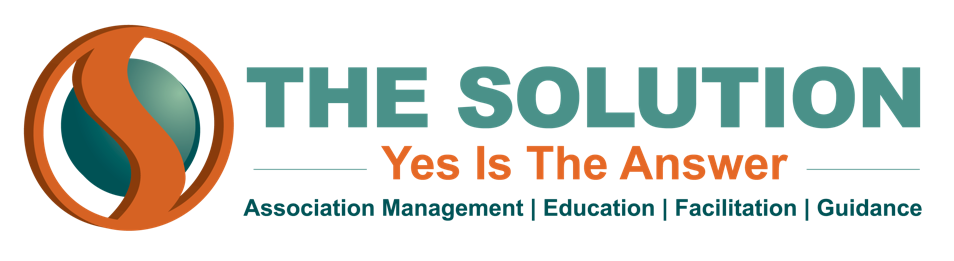 BOARD ORIENTATION MATERIALSStrategic Plan DashboardStrategic Plan updates should be the first item on your agendaBoard & Organizational InformationList of Board Members & Job DescriptionsTerms of Board MembersList of CommitteesStructure and descriptions of committeesOrg Chart & Staff ListingLegal & Historical DocumentsArticles of IncorporationBylawsTax-exempt certificationAgreements & ContractsHistory of the OrganizationOrganizational Planning DocumentsStrategic PlanMission & VisionValue StatementsBoard Policies & ProceduresRobert’s Rules of OrderCode of EthicsAttendance PolicyConflict of Interest PolicyGrievance Procedures & Whistleblower PolicyInsurance PoliciesFinancesAnnual BudgetFinancial Statements & ReportsMost Recent Audited FinancialsAdditional ResourcesPersonnel PoliciesFundraising & Recruitment PlansPromotional Materials